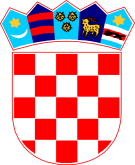 REPUBLIKA HRVATSKA   ZADARSKA ŽUPANIJA   OPĆINA PRIVLAKA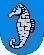            Ivana Pavla II  46          23233 PRIVLAKAKLASA: 311-04/21-01/01UBROJ: 2198/28-02-21-7Privlaka, 15. veljače 2021. godineTemeljem članka 303. Zakona o javnoj nabavi (“Narodne novine” broj 120/16), članka 12. Pravilnika o provedbi postupka jednostavne nabave roba, radova i usluga od 30. lipnja 2017.g. (KLASA: 011-01/17-01/01, URBROJ: 2198/28-02-17-1) i članka 46. Statuta Općine Privlaka (“Službeni glasnik Zadarske županije” broj 05/18), općinski načelnik donosiODLUKUo poništaju postupka javne nabave radova na izgradnji nadstrešnice Članak 1.Ovom odlukom poništava se postupak jednostavne nabave radova na izgradnji nadstrešnice na groblju Privlaka - evidencijski broj nabave JN 22/21. Članak 2.Ponuditelji u ovome postupku dostavili su ponude koje su nerazmjerno visoke naspram procjenjene vrijednosti nabave, a koja iznosi 280.000,00 kn bez PDV-a.Članak 3.Ova odluka stupa na snagu danom donošenja, a biti će objavljena na mrežnim stranicama Općine Privlaka.Načelnik Općine PrivlakaGašpar Begonja, dipl.ing.